Updated June 24, 2013Cited Sources:a) By conversation with garden club members named following common and scientific plant name. b) Northern Arizona Flora Database (http://www.nazflora.org), 3 June 2013.  The website development sponsored by The Arizona Native Plant Society (http://www.aznps.com)c) USDA, NRCS. 2013. The PLANTS Database (http://plants.usda.gov, 5 March 2013). National Plant Data Team, Greensboro, NC 27401-4901 USA.    Photos by Gary A. Monroe @ USDA-NRCS PLANTS Database d) Yavapai County Native and Naturalized Plant Database (http://cals.arizona.edu/yavapaiplants)DurationDrought TolerantGrowth HabitReported HardinessApache PlumeFallugia paradoxaPerennialDeciduous Yes. But does like a little indirect water on an irregular basis, especially in warmer areas.Shrub. Plumes appear in late summer.May not bloom fully for the first year until established root system.Moderate to fast growth.To 0°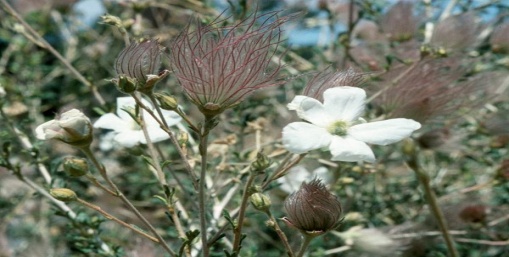 Bird of ParadiseShrubCaesalpinia gilliesiiPerennialDeciduousLow waterLoosely branched, multi-trunked shrub. Unique red and yellow colors. Produces pods.To 20° 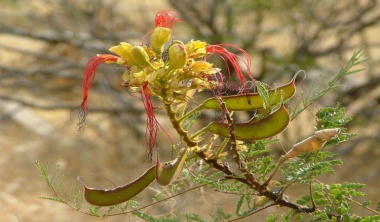 CatmintNepeta catariaPerennial.Long lived reported 8 yrs and growing.Divide to replant. Needs little water.Mounding clump18-30" tall, 3 - 4' wide.   Blooms all summer, better in full sun, but can take some shade. Cut back in winter.Attracts pollinators.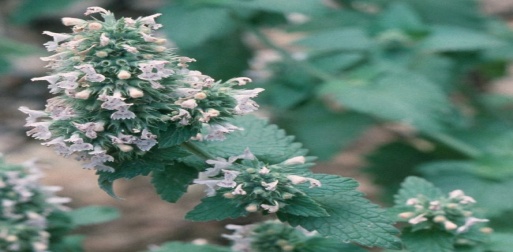 GaillardiaGaillardia pulchellaPerennialRequires little to moderate water.Not fussy about soil type.Beautiful blooms from late spring to frost. Reseeds.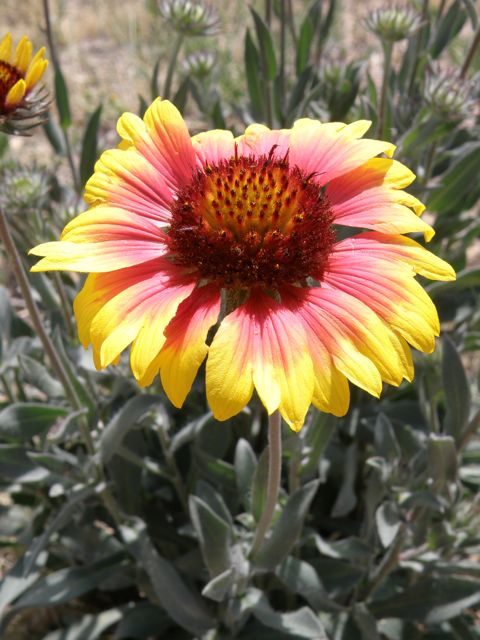 Penstemon Penstemon barbatusPerennialOriginal lasts only 3-4 yearsRequires little to moderate water. Requires no fertilizer.Not fussy about soil type.Beautiful, blooms in summer in variety of colors, sizes, shapes. Reseeds readily. 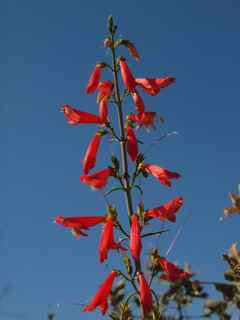 Jupiter's BeardCentranthus ruberPerennial; dies back in winter.Moderate waterSmall dark-pink or white flowers atop 2- to 3-foot stems. It grows equally well in bright shade to full sun and blooms from late spring to mid-summer. Propagate by division oar seed.To -30°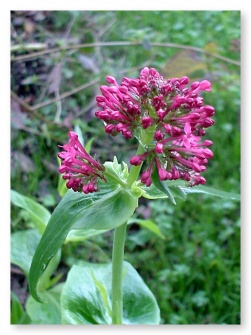 Russian SageNon-nativeAlmost considered invasive.LarkspurDelphinium scaposumPerennial; dies back.Water: dry to normal.Beautiful blooms from spring to frost. Comes in blue, a flower color that is hard to find. 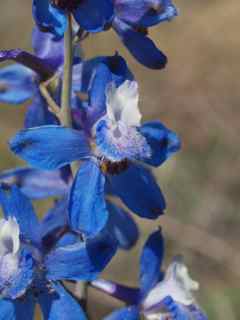 Gaura - Whirling ButterfliesGaura lindheimeri PerennialNativeOccasional water after establishedGrows commonly in our area.Pink to Red flowers; low ground with protruding arches of flowers; attracts pollinators.. Watch out you might mistake as an unwanted weed!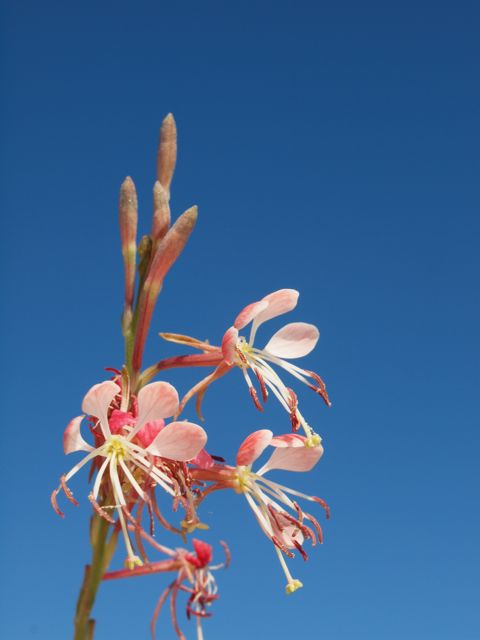 Silver Lace VinePolygonum aubertiiDeciduous, non-nativeDrought tolerantDeciduous twining vine; greenish white flowers; reddish new growth; 10 to 15 feet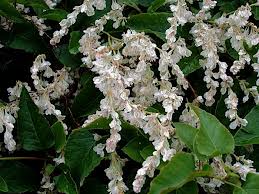 Canyon GrapeVitis Arizonica Deciduous  More water the more grapes.Local grape experts state ~40 gallon weekly or 8 gallon every other day to produce grapes.A sprawling, scrambling, branched and woody vine.Take three seasons to produce blow or bloom then grapes.Grapes are said to be good jelly or wine producers.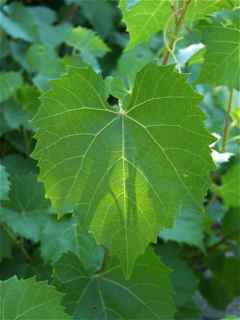 Whole-leaf Indian PaintbrushCastilleja IntegraDeciduous, perennial, nativeRainfall onlyReseeds into beautiful color across natural land spaces.Needs host plant of native grass or Fringed sage (Artemisia frigida).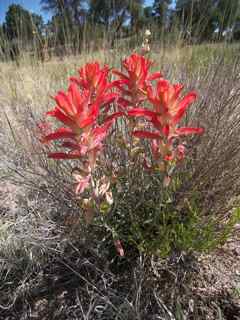 Fine Leaf YuccaYucca AugustissimaEvergreen,nativeDrought tolerant once establishedPretty much any yucca is a tough plant.Long lasting pale pinkish to yellow flowers attracts hummingbirds and butterflies; great desert landscape plant.Good for rock gardens and western type gardens; has interesting form. 3 to 6 foot tall stalk (racemose)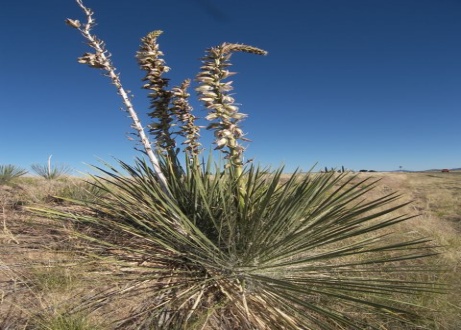 